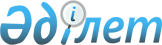 Степногорск қалалық мәслихатының 2015 жылғы 28 желтоқсандағы № 5С-48/2 "2016-2018 жылдарға арналған қала бюджеті туралы" шешіміне өзгерістер енгізу туралыАқмола облысы Степногорск қалалық мәслихатының 2016 жылғы 28 қарашадағы № 6С-12/2 шешімі. Ақмола облысының Әділет департаментінде 2016 жылғы 30 қарашада № 5606 болып тіркелді      РҚАО-ның ескертпесі.

      Құжаттың мәтінінде түпнұсқаның пунктуациясы мен орфографиясы сақталған.

      Қазақстан Республикасының 2008 жылғы 4 желтоқсандағы Бюджет кодексінің 106-бабының 2-тармағының 2) тармақшасына, 4-тармағына, "Қазақстан Республикасындағы жергілікті мемлекеттік басқару және өзін-өзі басқару туралы" Қазақстан Республикасының 2001 жылғы 23 қаңтардағы Заңының 6-бабының 1-тармағына сәйкес Степногорск қалалық мәслихаты ШЕШІМ ҚАБЫЛДАДЫ:

      1. "2016-2018 жылдарға арналған қала бюджеті туралы" Степногорск қалалық мәслихатының 2015 жылғы 28 желтоқсандағы № 5С-48/2 (Нормативтік құқықтық актілерді мемлекеттік тіркеу тізілімінде № 5192 болып тіркелген, 2016 жылғы 21 қаңтарда "Степногорск ақшамы" және "Вечерний Степногорск" аймақтық қоғамдық-саяси газеттерінде жарияланған) шешіміне келесі өзгерістер енгізілсін:

      1, 7 және 10-тармақтар жаңа редакцияда баяндалсын:

      "1. 2016-2018 жылдарға арналған қала бюджеті 1, 2, 3-қосымшаларына сәйкес, соның ішінде 2016 жылға келесі көлемдерде бекітілсін:

      1) кірістер – 5 174 583 мың теңге, соның ішінде:

      салықтық түсімдер – 2 796 796,3 мың теңге;

      салықтық емес түсімдер – 46 085,6 мың теңге; 

      негізгі капиталды сатудан түсетін түсімдер – 91 466,6 мың теңге;

      трансферттер түсімі – 2 240 234,5 мың теңге;

      2) шығындар – 5 199 411,9 мың теңге;

      3) таза бюджеттік кредиттеу – 2 891 054 мың теңге, соның ішінде:

      бюджеттік кредиттер – 2 892 347 мың теңге;

      бюджеттік кредиттерді өтеу – 1 293 мың теңге;

      4) қаржы активтерімен операциялар бойынша сальдо – 0 мың теңге, соның ішінде:

      қаржы активтерін сатып алу – 0 мың теңге;

      мемлекеттің қаржы активтерін сатудан түсетін түсімдер – 0 мың теңге; 

      5) бюджет тапшылығы (профициті) – - 2 915 882,9 мың теңге;

      6) бюджет тапшылығын қаржыландыру (профицитін пайдалану) – 2 915 882,9 мың теңге.";

      "7. Қаланың жергілікті атқарушы органының 2016 жылға арналған резерві 20 мың теңге сомасында шұғыл шығындарға бекітілсін.";

      "10. 2016 жылға арналған қала бюджетінде 2 892 347 мың теңге, сонымен қатар мамандарды әлеуметтік қолдау бойынша шараларды іске асыру үшін 2 406 мың теңге, жылу-, сумен жабдықтау және суды бұру жүйелерін реконструкция және құрылыс үшін 2 889 941 мың теңге сомасында кредиттер көзделгені есепке алынсын.";

      көрсетілген шешімнің 1, 4, 5, 7-қосымшалары осы шешімнің 1, 2, 3, 4 қосымшаларына сәйкес жаңа редакцияда баяндалсын.

      2. Осы шешім Ақмола облысының Әділет департаментінде мемлекеттік тіркелген күнінен бастап күшіне енеді және 2016 жылғы 1 қаңтардан бастап қолданысқа енгізіледі.



      "КЕЛІСІЛДІ"



      28.11.2016 ж.



      28.11.2016 ж.

 2016 жылға арналған қала бюджеті Нысаналы трансферттердің есебінен 2016 жылға арналған қала бюджетінің шығындары 2016 жылға арналған қала бюджетін дамытудың бюджеттік бағдарламаларының тізбесі 2016 жылға арналған кент, ауыл, ауылдық округті ұстау бойынша шығыстар      кестенің жалғасы:


					© 2012. Қазақстан Республикасы Әділет министрлігінің «Қазақстан Республикасының Заңнама және құқықтық ақпарат институты» ШЖҚ РМК
				
      Қалалық мәслихат
сессиясының төрайымы

Н.Подолько

      Қалалық мәслихаттың
хатшысы

Ғ.Көпеева

      Степногорск қаласының
әкімі

Ә.Күмпекеев

      "Степногорск қаласының экономика
және қаржы бөлімі" мемлекеттік
мекемесінің басшысы

Ш.Төлегенова
Степногорск қалалық
мәслихатының
2016 жылғы 28 қарашадағы
№ 6С-12/2 шешіміне
1-қосымшаСтепногорск қалалық
мәслихатының
2015 жылғы 28 желтоқсандағы
№ 5С-48/2 шешіміне
1-қосымшаСанаты

Санаты

Санаты

Санаты

сомасы мың теңге

Сыныбы

Сыныбы

Сыныбы

сомасы мың теңге

Ішкі сыныбы

Ішкі сыныбы

сомасы мың теңге

1

2

3

4

5

I. КІРІСТЕР

I. КІРІСТЕР

I. КІРІСТЕР

I. КІРІСТЕР

5 174 583

1

САЛЫҚТЫҚ ТҮСІМДЕР

2 796 796,3

01

Табыс салығы

194 083,8

2

Жеке табыс салығы

194 083,8

03

Әлеуметтік салық

1 646 135,3

1

Әлеуметтік салық

1 646 135,3

04

Меншiкке салынатын салықтар

600 109,8

1

Мүлiкке салынатын салықтар

435 259

3

Жер салығы

16 141

4

Көлiк құралдарына салынатын салық

148 457

5

Бірыңғай жер салығы

252,8

05

Тауарларға, жұмыстарға және қызметтерге салынатын iшкi салықтар

337 400,4

2

Акциздер

239 624

3

Табиғи және басқа да ресурстарды пайдаланғаны үшiн түсетiн түсiмдер

21 867

4

Кәсiпкерлiк және кәсiби қызметтi жүргiзгенi үшiн алынатын алымдар

75 397

5

Ойын бизнесіне салық

512,4

08

Заңдық маңызы бар әрекеттерді жасағаны және (немесе) оған уәкілеттігі бар мемлекеттік органдар немесе лауазымды адамдар құжаттар бергені үшін алынатын міндетті төлемдер

19 067

1

Мемлекеттік баж

19 067

2

САЛЫҚТЫҚ ЕМЕС ТҮСІМДЕР

46 085,6

01

Мемлекеттік меншіктен түсетін кірістер

37 161,4

1

Мемлекеттік кәсіпорындардың таза кірісі бөлігінің түсімдері

74,2

5

Мемлекет меншігіндегі мүлікті жалға беруден түсетін кірістер

19 200

7

Мемлекеттік бюджеттен берілген кредиттер бойынша сыйақылар

17 448,5

9

Мемлекет меншігінен түсетін басқа да кірістер

438,7

02

Мемлекеттік бюджеттен қаржыландырылатын мемлекеттік мекемелердің тауарларды (жұмыстарды, қызметтерді) өткізуінен түсетін түсімдер

1,1

1

Мемлекеттік бюджеттен қаржыландырылатын мемлекеттік мекемелердің тауарларды (жұмыстарды, қызметтерді) өткізуінен түсетін түсімдер

1,1

04

Мемлекеттік бюджеттен қаржыландырылатын, сондай-ақ Қазақстан Республикасы Ұлттық Банкінің бюджетінен (шығыстар сметасынан) ұсталатын және қаржыландырылатын мемлекеттік мекемелер салатын айыппұлдар, өсімпұлдар, санкциялар, өндіріп алулар

677,4

1

Мұнай секторы ұйымдарынан түсетін түсімдерді қоспағанда, мемлекеттік бюджеттен қаржыландырылатын, сондай-ақ Қазақстан Республикасы Ұлттық Банкінің бюджетінен (шығыстар сметасынан) ұсталатын және қаржыландырылатын мемлекеттік мекемелер салатын айыппұлдар, өсімпұлдар, санкциялар, өндіріп алулар

677,4

06

Басқа да салықтық емес түсiмдер

8 245,7

1

Басқа да салықтық емес түсiмдер

8 245,7

3

НЕГІЗГІ КАПИТАЛДЫ САТУДАН ТҮСЕТІН ТҮСІМДЕР

91 466,6

01

Мемлекеттік мекемелерге бекітілген мемлекеттік мүлікті сату

11 966,6

1

Мемлекеттік мекемелерге бекітілген мемлекеттік мүлікті сату

11 966,6

03

Жердi және материалдық емес активтердi сату

79 500

1

Жерді сату

77 300

2

Материалдық емес активтерді сату 

2 200

4

ТРАНСФЕРТТЕР ТҮСІМІ

2 240 234,5

02

Мемлекеттiк басқарудың жоғары тұрған органдарынан түсетiн трансферттер

2 240 234,5

2

Облыстық бюджеттен түсетiн трансферттер

2 240 234,5

Функционалдық топ

Функционалдық топ

Функционалдық топ

Функционалдық топ

cомасы

Бюджеттік бағдарламалардың әкімшісі

Бюджеттік бағдарламалардың әкімшісі

Бюджеттік бағдарламалардың әкімшісі

cомасы

Бағдарлама

Бағдарлама

cомасы

Атауы

cомасы

1

2

3

4

5

II. ШЫҒЫНДАР

5 199 411,9

01

Жалпы сипаттағы мемлекеттік қызметтер 

324 799,3

112

Аудан (облыстық маңызы бар қала) мәслихатының аппараты

15 198,1

001

Аудан (облыстық маңызы бар қала) мәслихатының қызметін қамтамасыз ету жөніндегі қызметтер

15 198,1

122

Аудан (облыстық маңызы бар қала) әкімінің аппараты 

117 204

001

Аудан (облыстық маңызы бар қала) әкімінің қызметін қамтамасыз ету жөніндегі қызметтер

109 528

003

Мемлекеттік органның күрделі шығыстары

7 676

123

Қаладағы аудан, аудандық маңызы бар қала, кент, ауыл, ауылдық округ әкімінің аппараты

101 056,6

001

Қаладағы аудан, аудандық маңызы бар қаланың, кент, ауыл, ауылдық округ әкімінің қызметін қамтамасыз ету жөніндегі қызметтер

100 826,3

022

Мемлекеттік органның күрделі шығыстары

230,3

459

Ауданның (облыстық маңызы бар қаланың) экономика және қаржы бөлімі

26 964

001

Ауданның (облыстық маңызы бар қаланың) экономикалық саясатын қалыптастыру мен дамыту, мемлекеттік жоспарлау, бюджеттік атқару және коммуналдық меншігін басқару саласындағы мемлекеттік саясатты іске асыру жөніндегі қызметтер 

22 645,2

003

Салық салу мақсатында мүлікті бағалауды жүргізу

3 119

010

Жекешелендіру, коммуналдық меншікті басқару, жекешелендіруден кейінгі қызмет және осыған байланысты дауларды реттеу 

923

015

Мемлекеттік органның күрделі шығыстары

276,8

458

Ауданның (облыстық маңызы бар қаланың) тұрғын үй-коммуналдық шаруашылығы, жолаушылар көлігі және автомобиль жолдары бөлімі

64 376,6

001

Жергілікті деңгейде тұрғын үй-коммуналдық шаруашылығы, жолаушылар көлігі және автомобиль жолдары саласындағы мемлекеттік саясатты іске асыру жөніндегі қызметтер

24 697,8

013

Мемлекеттік органның күрделі шығыстары

39 678,8

02

Қорғаныс

204 023,5

122

Аудан (облыстық маңызы бар қала) әкімінің аппараты 

204 023,5

005

Жалпыға бірдей әскери міндетті атқару шеңберіндегі іс-шаралар

2 741

006

Аудан (облыстық маңызы бар қала) ауқымындағы төтенше жағдайлардың алдын алу және оларды жою

200 854

007

Аудандық (қалалық) ауқымдағы дала өрттерінің, сондай-ақ мемлекеттік өртке қарсы қызмет органдары құрылмаған елдi мекендерде өрттердің алдын алу және оларды сөндіру жөніндегі іс-шаралар

428,5

04

Білім беру

3 060 429,6

123

Қаладағы аудан, аудандық маңызы бар қала, кент, ауыл, ауылдық округ әкімінің аппараты

2 305,1

005

Ауылдық жерлерде балаларды мектепке дейін тегін алып баруды және кері алып келуді ұйымдастыру

2 305,1

464

Ауданның (облыстық маңызы бар қаланың) білім бөлімі

2 977 175,7

001

Жергілікті деңгейде білім беру саласындағы мемлекеттік саясатты іске асыру жөніндегі қызметтер

15 129,9

003

Жалпы білім беру

2 097 387,3

005

Ауданның (облыстық маңызы бар қаланың) мемлекеттік білім беру мекемелер үшін оқулықтар мен оқу-әдiстемелiк кешендерді сатып алу және жеткізу

47 644,5

006

Балаларға қосымша білім беру

168 157

007

Аудандық (қалалық) ауқымдағы мектеп олимпиадаларын және мектептен тыс іс-шараларды өткiзу

115

009

Мектепке дейінгі тәрбие мен оқыту ұйымдарының қызметін қамтамасыз ету

389 950

015

Жетім баланы (жетім балаларды) және ата-аналарының қамқорынсыз қалған баланы (балаларды) күтіп-ұстауға қамқоршыларға (қорғаншыларға) ай сайынға ақшалай қаражат төлемі

29 092

018

Кәсіптік оқытуды ұйымдастыру

37 457

040

Мектепке дейінгі білім беру ұйымдарында мемлекеттік білім беру тапсырысын іске асыруға

170 354

067

Ведомстволық бағыныстағы мемлекеттік мекемелерінің және ұйымдарының күрделі шығыстары

21 889

465

Ауданның (облыстық маңызы бар қаланың) дене шынықтыру және спорт бөлімі

43 854

017

Балалар мен жасөспірімдерге спорт бойынша қосымша білім беру

43 854

467

Ауданның (облыстық маңызы бар қаланың) құрылыс бөлімі

37 094,8

037

Мектепке дейiнгi тәрбие және оқыту объектілерін салу және реконструкциялау

37 094,8

06

Әлеуметтік көмек және әлеуметтік қамсыздандыру

223 896,7

464

Ауданның (облыстық маңызы бар қаланың) білім бөлімі

14 721,3

030

Патронат тәрбиешілерге берілген баланы (балаларды) асырап бағу

14 721,3

451

Ауданның (облыстық маңызы бар қаланың) жұмыспен қамту және әлеуметтік бағдарламалар бөлімі

209 175,4

001

Жергілікті деңгейде халық үшін әлеуметтік бағдарламаларды жұмыспен қамтуды қамтамасыз етуді іске асыру саласындағы мемлекеттік саясатты іске асыру жөніндегі қызметтер 

37 600,9

002

Жұмыспен қамту бағдарламасы

13 559,5

005

Мемлекеттік атаулы әлеуметтік көмек

1 005

006

Тұрғын үйге көмек көрсету

16 250

007

Жергілікті өкілетті органдардың шешімі бойынша мұқтаж азаматтардың жекелеген топтарына әлеуметтік көмек

37 482,7

010

Үйден тәрбиеленіп оқытылатын мүгедек балаларды материалдық қамтамасыз ету

1 365,2

011

Жәрдемақыларды және басқа да әлеуметтік төлемдерді есептеу, төлеу мен жеткізу бойынша қызметтерге ақы төлеу

486

014

Мұқтаж азаматтарға үйде әлеуметтік көмек көрсету

43 276

016

18 жасқа дейінгі балаларға мемлекеттік жәрдемақылар

13 321

017

Мүгедектерді оңалту жеке бағдарламасына сәйкес, мұқтаж мүгедектерді міндетті гигиеналық құралдармен және ымдау тілі мамандарының қызмет көрсетуін, жеке көмекшілермен қамтамасыз ету

12 202

021

Мемлекеттік органның күрделі шығыстары

420

023

Жұмыспен қамту орталықтарының қызметін қамтамасыз ету

996

025

Өрлеу жобасы бойынша келісілген қаржылай көмекті енгізу

5 280,8

050

Қазақстан Республикасында мүгедектердің құқықтарын қамтамасыз ету және өмір сүру сапасын жақсарту жөніндегі 2012-2018 жылдарға арналған іс-шаралар жоспарын іске асыру

19 479

054

Үкіметтік емес секторда мемлекеттік әлеуметтік тапсырысты орналастыру

6 451,3

07

Тұрғын үй-коммуналдық шаруашылық

536 115,4

123

Қаладағы аудан, аудандық маңызы бар қала, кент, ауыл, ауылдық округ әкімінің аппараты

2 137

008

Елді мекендердегі көшелерді жарықтандыру

1 837

011

Елді мекендерді абаттандыру мен көгалдандыру

300

458

Ауданның (облыстық маңызы бар қаланың) тұрғын үй-коммуналдық шаруашылығы, жолаушылар көлігі және автомобиль жолдары бөлімі

59 431,3

015

Елдi мекендердегі көшелердi жарықтандыру

11 061

016

Елдi мекендердiң санитариясын қамтамасыз ету

42 000

017

Жерлеу орындарын ұстау және туыстары жоқ адамдарды жерлеу

2 552,5

018

Елдi мекендердi абаттандыру және көгалдандыру

1 150

031

Кондоминиум объектісіне техникалық паспорттар дайындау

2 667,8

467

Ауданның (облыстық маңызы бар қаланың) құрылыс бөлімі

468 827,7

003

Коммуналдық тұрғын үй қорының тұрғын үйін жобалау және (немесе) салу, реконструкциялау

85 350

004

Инженерлік-коммуникациялық инфрақұрылымды жобалау, дамыту және (немесе) жайластыру

183 825,4

006

Сумен жабдықтау және су бұру жүйесін дамыту

199 502,3

007

Қаланы және елді мекендерді абаттандыруды дамыту

150

479

Ауданның (облыстық маңызы бар қаланың) тұрғын үй инспекциясы бөлімі 

5 719,4

001

Жергілікті деңгейде тұрғын үй қоры саласындағы мемлекеттік саясатты іске асыру жөніндегі қызметтер

5 719,4

08

Мәдениет, спорт, туризм және ақпараттық кеңістік

282 383,6

455

Ауданның (облыстық маңызы бар қаланың) мәдениет және тілдерді дамыту бөлімі

226 027,3

001

Жергілікті деңгейде тілдерді және мәдениетті дамыту саласындағы мемлекеттік саясатты іске асыру жөніндегі қызметтер

9 033,2

003

Мәдени-демалыс жұмысын қолдау

150 327,9

006

Аудандық (қалалық) кітапханалардың жұмыс істеуі

54 299,2

007

Мемлекеттік тілді және Қазақстан халқының басқа да тілдерін дамыту

10 448

032

Ведомстволық бағыныстағы мемлекеттік мекемелерінің және ұйымдарының күрделі шығыстары

1 919

456

Ауданның (облыстық маңызы бар қаланың) ішкі саясат бөлімі

39 737,7

001

Жергілікті деңгейде ақпарат, мемлекеттілікті нығайту және азаматтардың әлеуметтік сенімділігін қалыптастыру саласында мемлекеттік саясатты іске асыру жөніндегі қызметтер

11 139,8

002

Мемлекеттік ақпараттық саясат жүргізу жөніндегі қызметтер

21 185,3

003

Жастар саясаты саласында іс-шараларды iске асыру

7 412,6

465

Ауданның (облыстық маңызы бар қаланың) дене шынықтыру және спорт бөлімі

16 618,6

001

Жергілікті деңгейде дене шынықтыру және спорт саласындағы мемлекеттік саясатты іске асыру жөніндегі қызметтер

5 161,6

006

Аудандық (облыстық маңызы бар қалалық) деңгейде спорттық жарыстар өткізу

5 010

007

Әртүрлi спорт түрлерi бойынша аудан (облыстық маңызы бар қала) құрама командаларының мүшелерiн дайындау және олардың облыстық спорт жарыстарына қатысуы

6 447

10

Ауыл, су, орман, балық шаруашылығы, ерекше қорғалатын табиғи аумақтар, қоршаған ортаны және жануарлар дүниесін қорғау, жер қатынастары

43 804,6

459

Ауданның (облыстық маңызы бар қаланың) экономика және қаржы бөлімі

1 181,6

099

Мамандардың әлеуметтік көмек көрсетуі жөніндегі шараларды іске асыру

1 181,6

463

Ауданның (облыстық маңызы бар қаланың) жер қатынастары бөлімі

7 913

001

Аудан (облыстық маңызы бар қала) аумағында жер қатынастарын реттеу саласындағы мемлекеттік саясатты іске асыру жөніндегі қызметтер

7 913

474

Ауданның (облыстық маңызы бар қаланың) ауыл шаруашылығы және ветеринария бөлімі

34 710

001

Жергілікті деңгейде ауыл шаруашылығы және ветеринария саласындағы мемлекеттік саясатты іске асыру жөніндегі қызметтер

13 968

007

Қаңғыбас иттер мен мысықтарды аулауды және жоюды ұйымдастыру

700

013

Эпизоотияға қарсы іс-шаралар жүргізу

16 841

047

Жануарлардың саулығы мен адамның денсаулығына қауіп төндіретін, алып қоймай залалсыздандырылған (зарарсыздандырылған) және қайта өңделген жануарлардың, жануарлардан алынатын өнімдер мен шикізаттың құнын иелеріне өтеу

3 201

11

Өнеркәсіп, сәулет, қала құрылысы және құрылыс қызметі

16 362,1

467

Ауданның (облыстық маңызы бар қаланың) құрылыс бөлімі

7 965,1

001

Жергілікті деңгейде құрылыс саласындағы мемлекеттік саясатты іске асыру жөніндегі қызметтер

7 965,1

468

Ауданның (облыстық маңызы бар қаланың) сәулет және қала құрылысы бөлімі

8 397

001

Жергілікті деңгейде сәулет және қала құрылысы саласындағы мемлекеттік саясатты іске асыру жөніндегі қызметтер

8 297

003

Аудан аумағында қала құрылысын дамыту схемаларын және елді мекендердің бас жоспарларын әзірлеу

100

12

Көлiк және коммуникация

182 607

123

Қаладағы аудан, аудандық маңызы бар қала, кент, ауыл, ауылдық округ әкімінің аппараты

899

013

Аудандық маңызы бар қалаларда, кенттерде, ауылдарда, ауылдық округтерде автомобиль жолдарының жұмыс істеуін қамтамасыз ету

899

458

Ауданның (облыстық маңызы бар қаланың) тұрғын үй-коммуналдық шаруашылығы, жолаушылар көлігі және автомобиль жолдары бөлімі

181 708

023

Автомобиль жолдарының жұмыс істеуін қамтамасыз ету

181 708

13

Басқалар

17 724,7

123

Қаладағы аудан, аудандық маңызы бар қала, кент, ауыл, ауылдық округ әкімінің аппараты

3 010,8

040

"Өңірлерді дамыту" Бағдарламасы шеңберінде өңірлерді экономикалық дамытуға жәрдемдесу бойынша шараларды іске асыру

3 010,8

459

Ауданның (облыстық маңызы бар қаланың) экономика және қаржы бөлімі

20

012

Ауданның (облыстық маңызы бар қаланың) жергілікті атқарушы органының резерві 

20

469

Ауданның (облыстық маңызы бар қаланың) кәсіпкерлік бөлімі

14 693,9

001

Жергілікті деңгейде кәсіпкерлікті дамыту саласындағы мемлекеттік саясатты іске асыру жөніндегі қызметтер

14 493,9

004

Мемлекеттік органның күрделі шығыстары

200

14

Борышқа қызмет көрсету

235,5

459

Ауданның (облыстық маңызы бар қаланың) экономика және қаржы бөлімі

235,5

021

Жергілікті атқарушы органдардың облыстық бюджеттен қарыздар бойынша сыйақылар мен өзге де төлемдерді төлеу бойынша борышына қызмет қөрсету

235,5

15

Трансферттер

307 029,9

459

Ауданның (облыстық маңызы бар қаланың) экономика және қаржы бөлімі

307 029,9

006

Нысаналы пайдаланылмаған (толық пайдаланылмаған) трансферттерді қайтару

475,8

007

Бюджеттік алып қоюлар

301 859

051

Жергілікті өзін-өзі басқару органдарына берілетін трансферттер

4 695

054

Қазақстан Республикасының Ұлттық қорынан берілетін нысаналы трансферт есебінен республикалық бюджеттен бөлінген пайдаланылмаған (түгел пайдаланылмаған) нысаналы трансферттердің сомасын қайтару

0,1

III. Таза бюджеттік кредиттеу

2 891 054

Бюджеттiк кредиттер 

2 892 347

07

Тұрғын үй-коммуналдық шаруашылық

2 889 941

458

Ауданның (облыстық маңызы бар қаланың) тұрғын үй-коммуналдық шаруашылығы, жолаушылар көлігі және автомобиль жолдары бөлімі

2 889 941

053

Жылу, сумен жабдықтау және су бұру жүйелерін реконструкция және құрылыс үшін кредит беру

2 889 941

10

Ауыл, су, орман, балық шаруашылығы, ерекше қорғалатын табиғи аумақтар, қоршаған ортаны және жануарлар дүниесін қорғау, жер қатынастары

2 406

459

Ауданның (облыстық маңызы бар қаланың) экономика және қаржы бөлімі

2 406

018

Мамандарды әлеуметтік қолдау шараларын іске асыруға берілетін бюджеттік кредиттер

2 406

5

Бюджеттік кредиттерді өтеу

1 293

01

Мемлекеттік бюджеттен берілген бюджеттік кредиттерді өтеу

1 293

06

Мамандандырылған ұйымдарға жергілікті бюджеттен берілген бюджеттік кредиттерді өтеу

1 293

IV. Қаржы активтерімен операциялар бойынша сальдо

0

Қаржы активтерiн сатып алу 

0

Мемлекеттің қаржы активтерін сатудан түсетін түсімдер

0

V. Бюджет тапшылығы (профициті)

-2 915 882,9

VІ. Бюджет тапшылығын қаржыландыру (профицитін пайдалану)

2 915 882,9

Степногорск қалалық
мәслихатының
2016 жылғы 28 қарашадағы
№ 6С-12/2 шешіміне
2-қосымшаСтепногорск қалалық
мәслихатының
2015 жылғы 28 желтоқсандағы
№ 5С-48/2 шешіміне
4-қосымшаБюджеттік бағдарламалардың әкімшісі

Атауы

сомасы мың теңге

1

2

3

Жұмыспен қамту және әлеуметтік бағдарламалар бөлімі

"Инватакси" қызметтерін дамытуға мемлекеттік әлеуметтік тапсырысты орналастыруға

4 086

Жұмыспен қамту және әлеуметтік бағдарламалар бөлімі

Мүгедектерді міндетті гигиеналық құралдармен қамтамасыз ету нормаларын арттыруға 

15 393

Жұмыспен қамту және әлеуметтік бағдарламалар бөлімі

Азаматтық хал актілерін тіркеу бойынша жергілікті атқарушы органдардың штат санын ұстауға

1 254

Жұмыспен қамту және әлеуметтік бағдарламалар бөлімі

Үкіметтік емес секторда мемлекеттік әлеуметтік тапсырысты орналастыруға

6 451,3

Жұмыспен қамту және әлеуметтік бағдарламалар бөлімі

Ұлы Отан соғысы Жеңісінің 71 жылдығына бірыңғай материалдық көмек төлеуге 

6 132,7

Жұмыспен қамту және әлеуметтік бағдарламалар бөлімі

Өрлеу жобасы бойынша келісілген қаржылай көмекті енгізуге

5 121,8

Білім бөлімі

Патронатты тәрбиелеушілерге берілген баланы (балаларды) ұстауға 

12 768

Білім бөлімі

Мектепке дейінгі білім беру ұйымдарында мемлекеттік білім беру тапсырысын іске асыруға 

170 354

Білім бөлімі

Экономикалық тұрақтылықты қамтамасыз етуге

76 562,5

Білім бөлімі

Төмен тұрған бюджеттер шығынын өтеуге

243 200

Білім бөлімі

Білім беру объектілерінің күрделі шығыстарына

15 000

Білім бөлімі

Степногорск қаласының ЕЦ-166/11 сотталғандардың орта білім алуына

3 939

Білім бөлімі

Сандық білім беру инфрақұрылымын құруға

2 976

Білім бөлімі

Негізгі орта және жалпы орта білім беру мемлекеттік мекемелерінде электрондық оқулықтармен жабдықтауға

1 000

Құрылыс бөлімі

Степногорск қаласының сумен жабдықтау және суды бұру жүйелерін қайта құруға (2 кезек)

172 900

Құрылыс бөлімі

Ақмола облысы Степногорск қаласының Пригородный шағынаудандағы жеке тұрғын үй құрылысы нысандарына инженерлік коммуникацияларды салу (1 кезек)

153 829,4

Құрылыс бөлімі

Ақмола облысы Степногорск қаласындағы 45 пәтерлі тұрғын үйіне инженерлік инфрақұрылымдарының құрылысы (1 позиция)

24 000

Құрылыс бөлімі

Степногорск қаласында 280 орынды балабақшаның құрылысына

37 094,8

Құрылыс бөлімі

Степногорск қаласының 1 шағынауданы, № 44 тұрғын үйдің конструкцияларын күшейту және реконструкциялау 

85 000

Құрылыс бөлімі

"Өнеркәсіптік аймақтың сумен жабдықтау жүйесін реконструкциялау" жобасы бойынша жобалау-сметалық құжаттаманы түзетуге

15 000

Ауыл шаруашылығы және ветеринария бөлімі

Эпизоотияға қарсы іс-шаралар жүргізуге

16 841

Ауыл шаруашылығы және ветеринария бөлімі

Агроөнеркәсіп кешенінің жергілікті атқарушы органдарының штат санын ұстауға

4 058

Ауыл шаруашылығы және ветеринария бөлімі

Санитарлық союға жіберілген бруцеллезбен ауыратын ауыл шаруашылық малдардың (ірі және ұсақ қара мал) құнын қайтаруға

700

Тұрғын үй-коммуналдық шаруашылығы, жолаушылар көлігі және автомобиль жолдары бөлімі 

Автомобиль жолдарын жөндеуге

107 708

Тұрғын үй-коммуналдық шаруашылығы, жолаушылар көлігі және автомобиль жолдары бөлімі 

Степногорск қаласының жолдарын ағымдағы жөндеуге

23 000

Дене тәрбиесі және спорт бөлімі

Балалар жасөспірімдер спорт мектептерінің шығыстарын облыстық бюджеттен қалалық бюджетке беру

32 798

Дене тәрбиесі және спорт бөлімі

Шаңтөбе кентінің балалар мен жасөспірімдер спорт мектебінің әкімшілік кешенінің ағымдағы жөндеуін өткізуге

2 507

Мәдениет және тілдерді дамыту бөлімі

Мәдениет нысандарының материалдық-техникалық базасын нығайтуға

1 500

Экономика және қаржы бөлімі

Әкімшілік мемлекеттік қызметкерлердің еңбекақы деңгейін жоғарылатуға

49 817

Экономика және қаржы бөлімі

Жергілікті бюджеттен қаржыландырылатын азаматтық қызметшілердің еңбекақы төлеу жүйесінің жаңа моделіне көшу, сондай-ақ олардың лауазымдық ақысына ерекше еңбек шарты үшін ай сайынғы үстемеақы төлеу үшін

799 243

Әкім аппараты

Экономикалық тұрақтылықты қамтамасыз етуге

100 000

Әкім аппараты

Жылумен жабдықтайтын кәсіпорындардың жылу беру мезгіліне дайындалу үшін (Шаңтөбе кенті)

50 000

БАРЛЫҒЫ

БАРЛЫҒЫ

2 240 234,5

Степногорск қалалық
мәслихатының
2016 жылғы 28 қарашадағы
№ 6С-12/2 шешіміне
3-қосымшаСтепногорск қалалық
мәслихатының
2015 жылғы 28 желтоқсандағы
№ 5С-48/2 шешіміне
5-қосымшаФункционалдық топ

Функционалдық топ

Функционалдық топ

Функционалдық топ

сомасы мың теңге

Бюджеттік бағдарламалардың әкімшісі

Бюджеттік бағдарламалардың әкімшісі

Бюджеттік бағдарламалардың әкімшісі

сомасы мың теңге

Бағдарлама

Бағдарлама

сомасы мың теңге

Атауы

сомасы мың теңге

1

2

3

4

5

II. Шығындар

505 922,5

Инвестициялық жобалар

505 922,5

04

Білім беру

37 094,8

467

Ауданның (облыстық маңызы бар қаланың) құрылыс бөлімі

37 094,8

037

Мектепке дейiнгi тәрбие және оқыту объектілерін салу және реконструкциялау

37 094,8

07

Тұрғын үй-коммуналдық шаруашылық

468 827,7

467

Ауданның (облыстық маңызы бар қаланың) құрылыс бөлімі

468 827,7

003

Коммуналдық тұрғын үй қорының тұрғын үйін жобалау және (немесе) салу, реконструкциялау

85 350

004

Инженерлік-коммуникациялық инфрақұрылымды жобалау, дамыту және (немесе) жайластыру

183 825,4

006

Сумен жабдықтау және су бұру жүйесін дамыту

199 502,3

007

Қаланы және елді мекендерді абаттандыруды дамыту

150

Степногорск қалалық
мәслихатының
2016 жылғы 28 қарашадағы
№ 6С-12/2 шешіміне
4-қосымшаСтепногорск қалалық
мәслихатының
2015 жылғы 28 желтоқсандағы
№ 5С-48/2 шешіміне
7-қосымшаФункционалдық топ

Функционалдық топ

Заводской кенті

Ақсу кенті

Шаңтөбе кенті

Атауы

Заводской кенті

Ақсу кенті

Шаңтөбе кенті

01

Жалпы сипаттағы мемлекеттік қызметтер 

14 693,4

16 992,8

15 597,3

04

Білім беру 

2 305,1

07

Тұрғын үй-коммуналдық шаруашылық

1 087

1 050

12

Көлік және коммуникация 

899

13

Басқалар

Барлығы

14 693,4

18 079,8

19 851,4

Бестөбе кенті

Қарабұлақ селосы

Қырық құдық ауылы

Изобильный ауылы

Бөгенбай ауылдық округі

Барлығы мың теңге

Бестөбе кенті

Қарабұлақ селосы

Қырық құдық ауылы

Изобильный ауылы

Бөгенбай ауылдық округі

Барлығы мың теңге

17 306,7

13 105,7

6 891,7

9 894,7

6 574,3

101 056,6

2 305,1

2 137

899

1 330

424

730

526,8

3 010,8

17 306,7

14 435,7

7 315,7

10 624,7

7 101,1

109 408,5

